Værktøj til læreren: Planlægningsskema.FASE 1: HverdagssprogFASE 2: Introduktion af fagsprogFASE 3: Arbejde med fagsprog sammenFASE 4: Producere fagsprogAktivitet: Hvad laver eleverne?Aktivitet: Hvad laver eleverne?Aktivitet: Hvad laver eleverne?Aktivitet: Hvad laver eleverne?Stilladsering: Hvordan støtter og udfordrer jeg hverdagssprog?Stilladsering: Hvordan støtter og udfordrer jeg begyndende fagsprog?Stilladsering: Hvordan støtter og udfordrer jeg fagsprog?Stilladsering: Hvordan støtter, udfordrer og evaluerer jeg fagsprog?Hvordan leder dette til næste fase?Hvordan leder dette til næste fase?Hvordan leder dette til næste fase?Hvordan fastholder vi det lærte?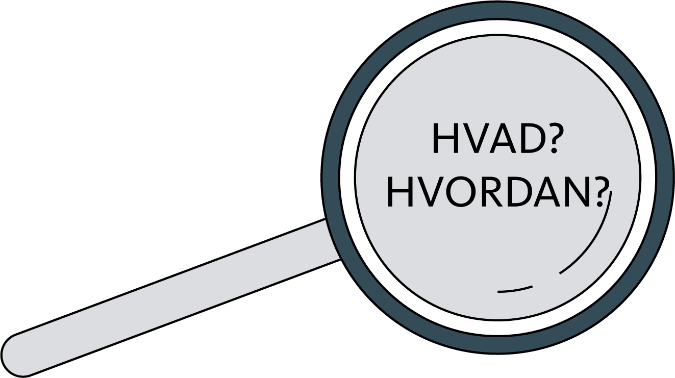 